June 1, 2017For Immediate ReleaseTHE WAR ON DRUGS ANNOUNCE NEW ALBUM, A DEEPER UNDERSTANDING, OUT AUGUST 25TH ON ATLANTIC RECORDS, AND PRESENT LEAD SINGLE, “HOLDING ON”LISTEN TO “HOLDING ON”https://youtu.be/LBWiMAu3uII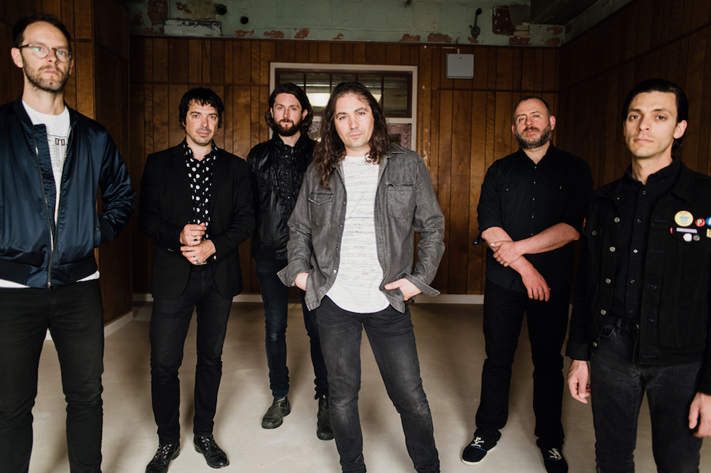 (photo credit – Shawn Brackbill)The War On Drugs announce their fourth full-length album, A Deeper Understanding, out August 25th on Atlantic Records. A Deeper Understanding is the band’s first album since 2014’s universally acclaimed Lost In The Dream, and their debut album with Atlantic. Following the Record Store Day release of the 11-minute “Thinking of a Place,” The War On Drugs present the album’s lead single, “Holding On.” For much of the three and a half year period since the release of Lost In The Dream, The War On Drugs’ frontman, Adam Granduciel, led the charge for his Philadelphia-based sextet as he holed up in studios in New York and Los Angeles to write, record, edit, and tinker—but, above all, to busy himself in work. Teaming up with engineer Shawn Everett (Alabama Shakes, Weezer), Granduciel challenged the notion of what it means to create a fully realized piece of music in today’s modern landscape. Calling on his bandmates – bassist Dave Hartley, keyboarding Robbie Bennett, drummer Charlie Hall and multi-instrumentalists Anthony LaMarca and Jon Natchez -- continuously throughout the process, the result is a “band record” in the noblest sense, featuring collaboration, coordination, and confidence at every turn. Through those years of relocation, the revisiting and reexamining of endless hours of recordings, unbridled exploration and exuberance, Granduciel’s gritty love of his craft succeeded in pushing the band to great heights. The War On Drugs will hit the road for two-plus months beginning mid-September. Tickets are available for purchase at www.thewarondrugs.net. The band will perform on the Late Show with Stephen Colbert this coming Monday, June 5th. Listen To The War On Drugs’ “Holding On” – https://youtu.be/LBWiMAu3uIIListen To The War On Drugs’ “Thinking of a Place” – https://youtu.be/TeaDE1magRkA Deeper Understanding Tracklisting:1. Up All Night2. Pain3. Holding On4. Strangest Thing5. Knocked Down6. Nothing To Find7. Thinking of a Place8. In Chains9. Clean Living10. You Don’t Have To GoPre-order A Deeper Understanding – https://Atlantic.lnk.to/ADeeperUnderstandingThe War On Drugs’ Tour Dates:Mon. Sep. 18 – Portland, ME @ State TheatreThu. Sep. 21 – Philadelphia, PA @ Dell Music CenterFri. Sep. 22 – New York, NY @ SummerStage in Central ParkSat. Sep. 23 – Boston, MA @ Blue Hills Bank PavilionMon. Sep. 25 – Charlotte, NC @ The Fillmore CharlotteTue. Sep. 26 – Atlanta, GA @ The TabernacleThu. Sep. 28 – Dallas, TX @ The Bomb FactoryFri. Sep. 29 – Houston, TX @ White Oak Music Hall [Outside Lawn]Sat. Sep. 30 – Austin, TX @ Stubb’s Waller Creek AmphitheaterThu. Oct. 5 – Los Angeles, CA @ Greek TheatreFri. Oct. 6 – Berkeley, CA @ Greek TheatreMon. Oct. 9 – Seattle, WA @ Moore Theatre – SOLD OUTTue. Oct. 10 – Seattle, WA @ Moore TheatreWed. Oct. 11 – Portland, OR @ Arlene Schnitzer Concert HallFri. Oct. 13 – Salt Lake City, UT @ The ComplexSat. Oct. 14 – Denver, CO @ Ogden Theatre – SOLD OUTSun. Oct. 15 – Denver, CO @ Ogden TheatreWed. Oct. 18 – St. Paul, MN @ Palace TheatreThu. Oct. 19 – Chicago, IL @ Riviera TheatreFri. Oct. 20 – Columbus, OH @ Express Live!Sat. Oct. 21 – Toronto, ON @ Massey Hall – SOLD OUTSun. Oct. 22 – Toronto, ON @ Massey HallWed. Nov. 1 – Amsterdam, NL @ AFAS LiveThu. Nov. 2 – Amsterdam, NL @ AFAS Live – SOLD OUTFri. Nov. 3 – Cologne, DE @ E-WerkSat. Nov. 4 – Brussels, BE @ Forest National – SOLD OUTMon. Nov. 6 – Paris, FR @ BataclanThu. Nov. 9 – Glasgow, UK @ BarrowlandsFri. Nov. 10 – Glasgow, UK @ Barrowlands – SOLD OUTSun. Nov. 12 – Manchester, UK @ O2 Apollo Manchester – SOLD OUTMon. Nov. 13 – Manchester, UK @ O2 Apollo ManchesterTue. Nov. 14 – London, UK @ Alexandra PalaceFri. Nov. 17 – Zurich, CH @ X-traSat. Nov. 18 – Milan, IT @ FabriqueMon. Nov. 20 – München, DE @ MuffathalleTue. Nov. 21 – Hamburg, DE @ Große Freiheit 36Wed. Nov. 22 – Berlin, DE @ TempodromFri. Nov. 24 – Oslo, NO @ SpektrumSat. Nov. 25 – Copenhagen, DK @ Tap 1Mon. Nov. 27 – Stockholm, SE @ AnnexetDownload hi-res cover art and press images – 	www.pitchperfectpr.com/the-war-on-drugs/	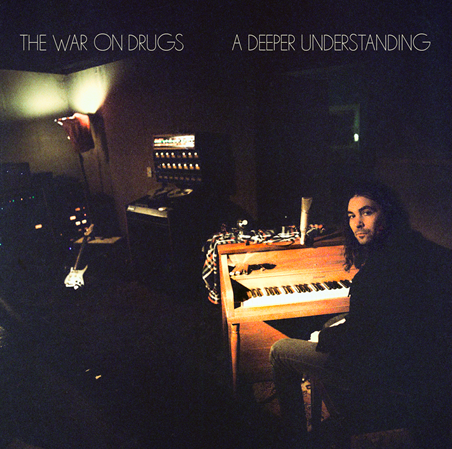 (A Deeper Understanding cover artwork)Official Website | Instagram | Twitter | FacebookFor more information, contact:Jessica Linker | Pitch Perfect PR – jessica@pitchperfectpr.com, 773-271-6844Sheila Richman | Atlantic Records – sheila.richman@atlanticrecords.com, 212-707-3063